ДОГОВОР № _____ О ПРЕДОСТАВЛЕНИИ СОЦИАЛЬНОГО ОБСЛУЖИВАНИЯ НА ДОМУ г. Сыктывкар 	 	 	 	 	 	 	 	 	«__» ______ 20__ г. Автономная некоммерческая организация Центр социального обслуживания населения "Жизнь", именуемое в дальнейшем «Исполнитель», в лице директора _____________________________________, действующего на основании Устава, с одной стороны и гражданин(ка) _________________ _______________ ______________________ (Ф.И.О.) __________________ года рождения, паспорт: серия _____ № _________ выдан __ _____ г. _____________________________________________________________________________ и проживающий по адресу: г. Сыктывкар, ул. _______________________, д. ____, кв. ___, именуемый в дальнейшем «Заказчик» с другой стороны (далее – Стороны), заключили настоящий Договор о нижеследующем: 1. ПРЕДМЕТ ДОГОВОРАЗаказчик поручает, а Исполнитель обязуется оказать социальные услуги Заказчику на основании индивидуальной программы предоставления социальных услуг Заказчика, выданной в установленном порядке (далее – Услуги, индивидуальная программа), которая является неотъемлемой частью настоящего договора, а Заказчик обязуется оплачивать указанные услуги, за исключением случаев, предусмотренных ст. 31 Федерального закона от 23.12.2013 № 442-ФЗ «Об основах социального обслуживания граждан в Российской Федерации» и п. 5 приказа Агентства Республики Коми по социальному развитию от 30.06.2014 N 1330а «Об утверждении размера платы за предоставление социальных услуг и порядка ее взимания». Заказчику предоставляются Услуги надлежащего качества в соответствии с порядком предоставления социальных услуг, утвержденным приказом Министерства труда, занятости и социальной защиты Республики Коми от 01.03.2016 № 567 «Об утверждении порядка предоставления социального обслуживания на дому». Сроки и условия предоставления конкретной Услуги устанавливаются в соответствии со сроками и условиями, предусмотренными для предоставления соответствующих Услуг индивидуальной программой, и в согласованном Сторонами виде являются приложением к настоящему договору (Перечень социальных услуг, приложение № 1 к договору). По желанию Заказчика, выраженному в письменной или электронной форме, и при наличии возможности у Исполнителя Заказчик вправе получать социальные услуги, сверх индивидуальной программы (далее – дополнительные социальные услуги). 2. ВЗАИМОДЕЙСТВИЕ СТОРОНИсполнитель обязуется: Предоставлять Заказчику Услуги в соответствии с индивидуальной программой, настоящим Договором и порядком предоставления социальных услуг надлежащего качества в объёмах и в сроки, установленные настоящим договором. Предоставлять бесплатно  в доступной форме Заказчику (законному представителю Заказчика) информацию о его правах и обязанностях, о видах Услуг, которые оказываются Заказчику, сроках, порядке и об условиях их предоставления, о тарифах на эти Услуги, их стоимости для Заказчика либо о возможности получения их бесплатно. Ознакомить Заказчика с Правилами поведения граждан при предоставлении социального обслуживания на дому (приложение № 2 к договору). Использовать информацию о Заказчике в соответствии с установленными законодательством Российской Федерации о персональных данных требованиями о защите персональных данных. Своевременно и в письменной форме информировать Заказчика об изменении порядка и условий предоставления Услуг, оказываемых в соответствии с настоящим Договором, а также их оплаты в случае изменения предельной величины среднедушевого дохода, установленной законом Республики Коми. Вести учет Услуг, оказанных Заказчику. Исполнитель имеет право: Требовать от Заказчика соблюдения условий настоящего Договора. Отказать в предоставлении Услуг Заказчику в случае нарушения им условий настоящего Договора. Изменить размер платы Услуг, установленный в разделе 4 настоящего Договора, в случае изменения: а) среднедушевого дохода получателя социальных услуг; б) предельной величины среднедушевого дохода для предоставления социальных услуг бесплатно, установленной Законом Республики Коми, а также величины прожиточного минимума, установленного в Республике Коми на душу населения по основным социально-демографическим группам населения и природно-климатическим зонам, участвующей в расчете предельной величины среднедушевого дохода для предоставления социальных услуг бесплатно; в) тарифов на социальные услуги; г) видов и (или) объема предоставляемых социальных услуг.  На уважительное и гуманное отношение к социальному работнику, предоставляющему Услуги на дому, со стороны Заказчика. На замену социального работника, предоставляющего Заказчику социальные услуги на дому. В случае выявления фактов сокрытия Заказчиком обстоятельств, влияющих на условия оплаты Услуг: принимать решение об изменении условий оплаты Услуг со дня выявления соответствующего факта; принимать меры к взысканию в установленном законодательством порядке сумм, подлежащих оплате за предоставленные Услуги. 2.2.7. Исполнитель не вправе передавать исполнение обязательств по настоящему Договору третьим лицам. Заказчик (законный представитель Заказчика) обязан: Соблюдать сроки и условия настоящего Договора. Своевременно информировать Исполнителя об изменении обстоятельств, обусловливающих потребность в предоставлении Услуг, влияющих на размер среднедушевого дохода Заказчика. Оплачивать Услуги в объеме и на условиях, которые предусмотрены настоящим Договором – в случае предоставления Услуг за плату, в том числе частичную. Информировать в письменной форме Исполнителя о возникновении (изменении) обстоятельств, влекущих изменение (расторжение) настоящего Договора. Уведомлять в письменной форме Исполнителя об отказе от получения Услуг, предусмотренных настоящим Договором. Соблюдать порядок предоставления социальных услуг, соответствующий форме социального обслуживания. Сообщать Исполнителю о выявленных нарушениях порядка предоставления социальных услуг. Создавать условия для предоставления социального обслуживания на дому, соблюдать Правила поведения граждан при предоставлении социального обслуживания на дому. Не позднее чем за один день предупреждать социального работника о сроках и причинах своего отсутствия дома в письменной, устной форме или с использованием средств связи. Письменно не позднее чем в 3-дневный срок со дня изменения размера дохода (среднедушевого дохода) сообщать Исполнителю об изменении размеров дохода (среднедушевого дохода), влекущих изменение условий оплаты социальных услуг. Ежемесячно вносить плату за предоставленные Услуги в порядке и размере, установленными настоящим договором. Возместить Исполнителю стоимость предоставленных Услуг в случае досрочного расторжения настоящего договора. Заказчик имеет право:  На уважительное и гуманное отношение со стороны работников Исполнителя. На получение бесплатно в доступной форме информации о своих правах и обязанностях, видах Услуг, которые будут оказаны Заказчику в соответствии с индивидуальной программой, сроках, порядке и условиях их предоставления, о тарифах на эти Услуги, их стоимости для Заказчика. На отказ от предоставления социального обслуживания на дому. На конфиденциальность информации личного характера, ставшей известной работникам Исполнителя при предоставлении социального обслуживания на дому. 3. ПОРЯДОК И УСЛОВИЯ СОЦИАЛЬНОГО ОБСЛУЖИВАНИЯ НА ДОМУ Предоставление социального обслуживания на дому осуществляется в порядке и на условиях, утвержденных приказами Министерства труда, занятости и социальной защиты Республики Коми от 01.03.2016 № 567 «Об утверждении порядка предоставления социального обслуживания на дому» и от 30.06.2014 №1330а «Об утверждении размера платы за предоставление социальных услуг и порядка ее взимания». Фактическое предоставление Услуг в рамках настоящего договора ежемесячно фиксируется в Акте приема-сдачи социальных услуг, дополнительных (сверх индивидуальной программы) социальных услуг за отчетный период с 1 по 30 (31) число текущего месяца (приложение № 3 к договору). Акт приема-сдачи социальных, дополнительных (сверх индивидуальной программы) социальных услуг скрепляется подписями социального работника Исполнителя и Заказчика и утверждается заведующим отделением в срок не позднее 3 числа месяца, следующего за отчетным месяцем. Претензии к качеству и объемам предоставленных услуг в рамках настоящего договора предъявляются Заказчиком к Исполнителю через социального работника или иными средствами в 3дневный срок со дня предоставления (не предоставления) Услуг. Исполнитель устраняет недостатки предоставленных Услуг, допущенных по вине его работников, за свой счет и не позднее следующего дня после предъявления претензии или в согласованные с Заказчиком сроки. Заказчик вправе отказаться от предоставления социального обслуживания на дому. В случае отказа от социального обслуживания на дому Заказчик вносит оплату Исполнителю фактически предоставленных Услуг. Исполнитель не вправе передавать исполнение обязательств по настоящему договору третьим лицам. 4. СТОИМОСТЬ УСЛУГ, СРОКИ И ПОРЯДОК ИХ ОПЛАТЫ Предоставление Заказчику социальных услуг производится за полную плату на основании утвержденных тарифов на социальные услуги. Размер ежемесячной платы за предоставленные социальные услуги не может превысить - ___________ рублей. Расчет стоимости Услуг, предоставляемых Заказчику за плату или частичную плату, осуществляется на основе тарифов, установленных в определенном законодательством порядке. Размер платы за Услуги подлежит пересмотру Исполнителем в случае изменения: а) среднедушевого дохода получателя Услуг; б) предельной величины среднедушевого дохода для предоставления социальных услуг бесплатно, установленной Законом Республики Коми, а также величины прожиточного минимума, установленного в Республике Коми на душу населения по основным социально-демографическим группам населения и природноклиматическим зонам, участвующей в расчете предельной величины среднедушевого дохода для предоставления социальных услуг бесплатно; в) тарифов на социальные услуги; г) видов и (или) объема предоставляемых социальных услуг. Об изменениях, указанных в подпунктах "б"-"в" пункта 4.3. настоящего договора, Исполнитель письменно уведомляет Заказчика в течение 7 рабочих дней со дня вступления в силу соответствующих изменений.  Исполнитель принимает решение об изменении условий оплаты социальных услуг (бесплатно, с частичной или полной оплатой):  в течение 3 рабочих дней со дня уведомления Заказчиком Исполнителя об изменении размеров дохода (среднедушевого дохода); в течение 30 рабочих дней со дня вступления в силу нормативного правового акта, устанавливающего предельную величину среднедушевого дохода для предоставления социальных услуг бесплатно, либо нормативного правового акта, утверждающего величину прожиточного минимума, установленного в Республике Коми на душу населения по основным социально-демографическим группам населения и природноклиматическим зонам, участвующего в расчете предельной величины среднедушевого дохода для предоставления социальных услуг бесплатно; в течение 3 рабочих дней со дня вступления в силу нормативного правового акта, устанавливающего тарифы на социальные услуги; в течение 3 рабочих дней со дня изменения видов и (или) объема предоставляемых Услуг. Заказчик или его законный представитель обязан не позднее чем в 3-дневный срок со дня изменения размера дохода (среднедушевого дохода) сообщить Исполнителю об изменении размеров дохода (среднедушевого дохода), влекущих изменение условий оплаты социальных услуг. Исполнитель письменно уведомляет Заказчика об изменении условий оплаты социальных услуг в течение 3 рабочих дней со дня принятия решения об этом. В течение 30 рабочих дней со дня принятия решения об изменении условий оплаты социальных услуг Исполнителем с Заказчиком или его законным представителем заключается дополнительное соглашение к договору о предоставлении социальных услуг. Дополнительные социальные услуги, предоставляемые Заказчику сверх индивидуальной программы, предоставляются на условиях полной оплаты без учета предельной величины размера ежемесячной платы. Оплата предоставленных Услуг производится ежемесячно по факту предоставления Услуг на основании Акта приема-сдачи социальных, дополнительных (сверх индивидуальной программы) социальных услуг, подписанных Заказчиком и социальным работником Исполнителя, и утвержденным заведующим отделением в срок до 5 числа месяца, следующего за отчетным месяцем. Денежные средства в качестве оплаты предоставленных Услуг вносятся Заказчиком на расчетный счет Исполнителя через банковские учреждения, что подтверждается выданным чеком-ордером.  5. ОСНОВАНИЯ ИЗМЕНЕНИЯ И РАСТОРЖЕНИЯ ДОГОВОРА Условия, на которых заключен настоящий Договор, могут быть изменены либо по соглашению Сторон, либо в соответствии с действующим законодательством. Изменение условий настоящего Договора осуществляется по письменному соглашению Сторон, являющемуся его неотъемлемой частью. Настоящий Договор может быть расторгнут по соглашению Сторон. По инициативе одной из Сторон настоящий Договор может быть расторгнут по основаниям, предусмотренным действующим законодательством. Настоящий договор может быть расторгнут Исполнителем в одностороннем порядке в случае систематического нарушения Заказчиком Правил поведения граждан при предоставлении социального обслуживания на дому. Настоящий Договор считается расторгнутым со дня уведомления Исполнителем в письменной форме Заказчика об отказе от исполнения настоящего Договора, если иные сроки не установлены настоящим Договором. ОТВЕТСТВЕННОСТЬ ЗА НЕИСПОЛНЕНИЕ ИЛИ НЕНАДЛЕЖАЩЕЕ ИСПОЛНЕНИЕ ОБЯЗАТЕЛЬСТВ ПО ДОГОВОРУ Стороны несут ответственность за неисполнение или ненадлежащее исполнение обязательств по настоящему Договору в соответствии с законодательством Российской Федерации. В случаях отказа от оплаты оказанных социальных услуг в установленном размере, а также за систематическое нарушение условий Договора, Исполнитель вправе решать вопрос о прекращении оказания Услуг Заказчику и потребовать от Заказчика возмещения понесенных затрат и причиненного ущерба в порядке, установленном действующим законодательством. СРОК ДЕЙСТВИЯ ДОГОВОРА Настоящий договор вступает в силу со дня его подписания Сторонами и действует до ____ __________ ____ года. В части обязательств «Сторон» по взаиморасчетам действие настоящего договора продлевается на срок до полного их урегулирования. Настоящий Договор составлен в двух экземплярах, имеющих одинаковую юридическую силу, один из которых находится у Исполнителя, другой – у Заказчика. Любая договоренность между Сторонами, влекущая за собой новые обязательства (изменение тарифов, вида оплаты, предельной величины размера ежемесячной платы, пересмотр индивидуальному программы и др.), считается действительной, если она оформлена в письменном виде в форме соответствующего дополнения к настоящему договору и подписана надлежащим образом уполномоченными лицами Сторон. 8. АДРЕС, РЕКВИЗИТЫ И ПОДПИСИ СТОРОНПриложение № 1 к Договору с получателем/ представителем социальных услуг ПЕРЕЧЕНЬ СОЦИАЛЬНЫХ УСЛУГ ____________________ _________________________________ _____________________ Период предоставления социальных услуг: с «__» _______ 20__ г. по «__» ______ 20 __ г. Частичная оплата – на основании утвержденных тарифов на социальные услуги с применением коэффициента ____; Полная оплата – в соответствии с утвержденными тарифами на социальные услуги;  Бесплатно 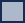  (нужное выделяется «галочкой»).	 Приложение № 2 к Договору с получателем/ представителем социальных услуг ПРАВИЛА ПОВЕДЕНИЯ ГРАЖДАН ПРИ СОЦИАЛЬНОМ ОБСЛУЖИВАНИИ НА ДОМУ Представлять достоверную и исчерпывающую информацию, необходимую для осуществления социального обслуживания. Соблюдать условия заключенного договора. Формировать заказ на покупку товаров и услуг не позднее дня, предшествующего дню планового посещения.  При формировании заявки на покупку товаров не допускать превышения предельно допустимых нагрузок для женщин при подъеме и перемещении тяжестей вручную, согласно статьи 253 Трудового кодекса Российской Федерации (для женщин: подъем и перемещение тяжестей вручную при чередовании с другой работой (до двух раз в час) – 10 кг; подъем и перемещение постоянно в течение рабочего времени 7 кг). Заранее (своевременно) обеспечивать социального работника денежными средствами в размере, достаточном для приобретения заказываемых продовольственных и промышленных товаров, лекарственных средств, изделий медицинского назначения и других товаров и услуг.  Не вправе отказываться от продуктов, заказанных ими ранее и доставленных социальным работником При заказе услуг по уборке жилого помещения обеспечивать социального работника исправным уборочным инвентарем и резиновыми перчатками. При заказе услуги «мытье окон» учитывать температурный режим. Не допускается мытье окон при температуре ниже 0° С.  Производить окончательный взаиморасчет по предъявлении покупок и кассовых чеков. Находиться дома в дни планового посещения, либо заранее, не позднее, чем за 1 день оповещать социального работника или заведующего о планируемом отсутствии.  Обеспечивать беспрепятственный доступ социальных работников в жилое помещение в установленное для посещения время. Создавать условия, не подвергающие опасности жизнь и здоровье социального работника, осуществляющего социальное обслуживание. Поддерживать должное санитарное состояние жилища.  Соблюдать правила личной гигиены.  Не допускать привлечение социального работника для оказания социальных услуг родственникам, с которыми не заключен договор на социальное обслуживание. Соблюдать общепризнанные нормы поведения: уважительно относиться к сотрудникам отделения; не беспокоить в нерабочее время сотрудников телефонными звонками; в дни планового посещения не находиться в состоянии алкогольного опьянения, под воздействием наркотических средств и психотропных веществ, кроме случаев их употребления по назначению врача; не употреблять в общении нецензурную брань, не применять физическое насилие и другие действия, унижающие человеческое достоинство.   В случае неоднократного (2 и более раза) нарушения получателем услуг настоящих Правил Организация вправе принять решение о снятии гражданина с социального обслуживания на дому.  Факты нарушения клиентами Правил фиксируются работником в акте.  При возникновении у получателя услуг каких-либо претензий к работе социального работника, гражданин обязан поставить в известность заведующего отделением, в котором он находится на обслуживании.Приложение № 3 к Договору с получателем/ представителем социальных услуг  	 	 	 	 	 	 	 	УТВЕРЖДАЮ:  	 	 	Заведующий ОСО № __ АНО ЦСОН «Жизнь»	________________/___________________/ 	 	"____"________________20_____г. АКТ приема-сдачисоциальных, дополнительных (сверх индивидуальной программы) социальных услуг______________________________ __________________________ ___________________________________Фамилия			Имя				ОтчествоПериод предоставления социальных услуг: с «___» __________ 20__ г. по «___» ____________ 20__ г. Автономной некоммерческой организацией Центр социального обслуживания населения «Жизнь» в соответствии с Договором № ______ от «___» ______ 20__ г. предоставлены следующие социальные услуги на условиях: бесплатно, частичной оплаты на основании утвержденных тарифов на социальные услуги с применением коэффициента ____, полной оплаты (нужное подчеркнуть), дополнительные социальные услуги на условиях полной оплаты без учета предельной величины.При приеме-сдаче услуг установлено, что услуги оказаны в полном объеме и в срок (с нарушением объема и (или) срока оказания услуг) (нужное подчеркнуть). Качество услуг соответствует (не соответствует) указанным в договоре требованиям (нужное подчеркнуть). Стороны по договору претензий друг к другу не имеют. (сумма прописью)(сумма прописью)7. Всего к оплате за оказанные социальные и дополнительные (сверх индивидуальной программы) социальные услуги Подписи сторон:ИСПОЛНИТЕЛЬ:Автономная некоммерческая организация Центр социального обслуживания населения «Жизнь»  Юридический адрес: 167016, Республика Коми,     г.  Сыктывкар, ул. Карьерная, д. 8             Фактический адрес: 167016, Республика Коми,       г. Сыктывкар,        ул. Карьерная, д. 8, телефон 8(8212) 31-29-58ИНН: 1121026291   КПП: 110101001 Наименование организации в платежном поручении: АНО ЦСОН «Жизнь» р/с:  40703810528000000208, кор/счет30101810400000000640Наименование банка: Коми отделение № 8617 ПАО СБЕРБАНКБИК: 048702640Директор АНО ЦСОН «Жизнь» _______________ /И.О. Фамилия  «___» ____________ 20__ г.ЗАКАЗЧИК_________  ___________________________                Подпись                            И.О. Фамилия№ Наименование услуги Объем и периодичность предоставления услуги согласно ИППСУ Стоимость услуги (руб.) Стоимость услуги (руб.) № Наименование услуги Объем и периодичность предоставления услуги согласно ИППСУ В соответствии с тарифам и По договору       (бесплатно, на условиях частичной оплаты, на условиях полной оплаты) Социально-бытовые услуги Социально-бытовые услуги Социально-бытовые услуги Социально-бытовые услуги Социально-бытовые услуги 1 … Социально-медицинские услуги Социально-медицинские услуги Социально-медицинские услуги Социально-медицинские услуги Социально-медицинские услуги 1 …Социально-психологические услуги Социально-психологические услуги Социально-психологические услуги Социально-психологические услуги Социально-психологические услуги 1 …Социально-педагогические услуги Социально-педагогические услуги Социально-педагогические услуги Социально-педагогические услуги Социально-педагогические услуги 1 …Социально-правовые услуги Социально-правовые услуги Социально-правовые услуги Социально-правовые услуги Социально-правовые услуги 1 …Услуги в целях повышения коммуникативного потенциала получателей социальных услуг, имеющих ограничения жизнедеятельности, в том числе детей-инвалидов Услуги в целях повышения коммуникативного потенциала получателей социальных услуг, имеющих ограничения жизнедеятельности, в том числе детей-инвалидов Услуги в целях повышения коммуникативного потенциала получателей социальных услуг, имеющих ограничения жизнедеятельности, в том числе детей-инвалидов Услуги в целях повышения коммуникативного потенциала получателей социальных услуг, имеющих ограничения жизнедеятельности, в том числе детей-инвалидов Услуги в целях повышения коммуникативного потенциала получателей социальных услуг, имеющих ограничения жизнедеятельности, в том числе детей-инвалидов 1 …Социально-трудовые услуги Социально-трудовые услуги Социально-трудовые услуги Социально-трудовые услуги Социально-трудовые услуги 1 … Исполнитель:Директор _________ ________________«___» _________________ 20____ г.Заказчик: _________________/___________________«___» _________________ 20____ г.№ Наименование услуги Объем и периоди чностьпредоста вления услугисогласноИППСУДаты предос тавлен ия услугСтоимость 1 услуги в соответ-ствии старифами(руб.)Коли чество оказан ныхуслуг замесяцСтоимость услуг (руб.)Стоимость услуг (руб.)№ Наименование услуги Объем и периоди чностьпредоста вления услугисогласноИППСУДаты предос тавлен ия услугСтоимость 1 услуги в соответ-ствии старифами(руб.)Коли чество оказан ныхуслуг замесяцв соответствии с тарифамиподогово руСоциально-бытовые услуги Социально-бытовые услуги Социально-бытовые услуги Социально-бытовые услуги Социально-бытовые услуги Социально-бытовые услуги Социально-бытовые услуги Социально-бытовые услуги 1 …Социально-медицинские услугиСоциально-медицинские услугиСоциально-медицинские услугиСоциально-медицинские услугиСоциально-медицинские услугиСоциально-медицинские услугиСоциально-медицинские услугиСоциально-медицинские услуги1… Социально-психологические услугиСоциально-психологические услугиСоциально-психологические услугиСоциально-психологические услугиСоциально-психологические услугиСоциально-психологические услугиСоциально-психологические услугиСоциально-психологические услуги1…Социально-педагогические услугиСоциально-педагогические услугиСоциально-педагогические услугиСоциально-педагогические услугиСоциально-педагогические услугиСоциально-педагогические услугиСоциально-педагогические услугиСоциально-педагогические услуги1…Социально-правовые услугиСоциально-правовые услугиСоциально-правовые услугиСоциально-правовые услугиСоциально-правовые услугиСоциально-правовые услугиСоциально-правовые услугиСоциально-правовые услуги1…Услуги в целях повышения коммуникативного потенциала получателей социальных услуг, имеющих ограничения жизнедеятельности, в том числе детей-инвалидовУслуги в целях повышения коммуникативного потенциала получателей социальных услуг, имеющих ограничения жизнедеятельности, в том числе детей-инвалидовУслуги в целях повышения коммуникативного потенциала получателей социальных услуг, имеющих ограничения жизнедеятельности, в том числе детей-инвалидовУслуги в целях повышения коммуникативного потенциала получателей социальных услуг, имеющих ограничения жизнедеятельности, в том числе детей-инвалидовУслуги в целях повышения коммуникативного потенциала получателей социальных услуг, имеющих ограничения жизнедеятельности, в том числе детей-инвалидовУслуги в целях повышения коммуникативного потенциала получателей социальных услуг, имеющих ограничения жизнедеятельности, в том числе детей-инвалидовУслуги в целях повышения коммуникативного потенциала получателей социальных услуг, имеющих ограничения жизнедеятельности, в том числе детей-инвалидовУслуги в целях повышения коммуникативного потенциала получателей социальных услуг, имеющих ограничения жизнедеятельности, в том числе детей-инвалидов1…Социально-трудовые услугиСоциально-трудовые услугиСоциально-трудовые услугиСоциально-трудовые услугиСоциально-трудовые услугиСоциально-трудовые услугиСоциально-трудовые услугиСоциально-трудовые услугиПолная стоимость оказанных социальных услуг согласно утвержденным тарифам: в рамках заключенного договора  Предельная величина размера ежемесячной платы за предоставление социальных услуг Всего к оплате с учетом предельной величины размера ежемесячной платы  0,00 руб., руб. руб. руб. Полная стоимость оказанных социальных услуг согласно утвержденным тарифам: в рамках заключенного договора  Предельная величина размера ежемесячной платы за предоставление социальных услуг Всего к оплате с учетом предельной величины размера ежемесячной платы  0,00 руб., руб. руб. руб. Полная стоимость оказанных социальных услуг согласно утвержденным тарифам: в рамках заключенного договора  Предельная величина размера ежемесячной платы за предоставление социальных услуг Всего к оплате с учетом предельной величины размера ежемесячной платы  0,00  руб., руб. руб. руб. 6. Полная стоимость оказанных дополнительных (сверх индивидуальной программы) социальных услуг утвержденным тарифам и в рамках заключенного договора 0,00 руб.От Заказчика:______________ /____________________(подпись,                        расшифровка подписи) «___» _________________ 20____ г. От Исполнителя: _________________/_____________________ (подпись,                            расшифровка подписи) «___» _________________ 20____ г. 